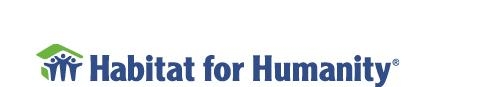 Catawba ValleyPO Box 9475828.328.4663DRAFTLand Donation PolicyOverview:Habitat for Humanity of Catawba Valley (HfH-CV) appreciates donations of land that meet specific parameters for home building or resale.  In general, HfH-CV builds multiple homes in a neighborhood that can accommodate building materials and volunteer needs for parking and hospitality. Specifically, HfH-CV builds in neighborhoods to provide a greater sense of community and support for homeowners. To build safe, decent affordable housing some guidelines must be followed in accepting donated land:Policy:Donations of land should meet the following criteria:Donor must have free and clear title to property;Property should be part of the 5-year building plan for HfH-CV;Public water and sewer must be accessible and affordable;Property must meet local regulations regarding lot size and zoning requirements; Property must be located on a state-maintained road;Property must have suitable topography, drainage and setbacks;Property should be large enough or contiguous to additional tracks of land to provide multiple home sites. The staff of HfH-CV (executive director and director of construction) will determine if the land is appropriate for donation and may work with the donor to find alternative uses for the property.